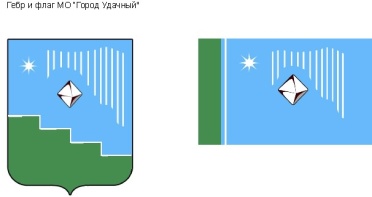 Российская Федерация (Россия)Республика Саха (Якутия)Муниципальное образование «Город Удачный»Городской Совет депутатовIV созывVI СЕССИЯРЕШЕНИЕ28 февраля 2018 года                                                                                                            №6-6Об утверждении отчета о выполнении Прогнозного плана (программы) приватизации муниципального имущества за 2017 годВ соответствии с Федеральным законом от 21 декабря 2001 года № 178-ФЗ «О приватизации государственного и муниципального имущества», Федеральным законом от 6 октября 2003 года № 131-ФЗ «Об общих принципах организации местного самоуправления в Российской Федерации», Уставом муниципального образования «Город Удачный» Мирнинского района Республики Саха (Якутия), Положением о приватизации муниципального имущества муниципального образования «Город Удачный» Мирнинского района Республики Саха (Якутия), утвержденным решением городского Совета депутатов МО «Город Удачный» от 30 ноября 2015 года № 32-5, городской Совет депутатов МО «Город Удачный» решил:1. 	Утвердить отчет о выполнении Прогнозного плана (программы) приватизации муниципального имущества за 2017 год (прилагается).2.	Настоящее решение подлежит официальному опубликованию (обнародованию) в порядке, предусмотренном Уставом МО «Город Удачный».3.	Настоящее решение вступает в силу со дня  его официального опубликования (обнародования).4. 	Контроль   исполнения   настоящего   решения   возложить   на   комиссию    по бюджету, налоговой политике, землепользованию, собственности Иващенко В.М.Председательгородского Совета депутатов                                                               В.В. ФайзулинУТВЕРЖДЕНРешением городского Совета депутатовМО «Город Удачный»от  28 февраля 2018 года №6-6 Отчет о выполнении Прогнозного плана (программы)приватизации муниципального имущества за 2017 годМероприятия по приватизации муниципального имущества муниципального образования «Город Удачный» Мирнинского района Республики Саха (Якутия) в 2017 году осуществлялись на основании Федерального закона от 21 декабря 2001 года № 178-ФЗ «О приватизации государственного и муниципального имущества» и во исполнение Прогнозного плана (программы) приватизации муниципального имущества на 2017 год, утвержденного решением городского Совета депутатов МО «Город Удачный» от 7 декабря 2015 года № 33-2 с изменениями, внесенными решениями городского Совета депутатов МО «Город Удачный» от 20 апреля 2016 года № 36-4, от 9 ноября 2016 года № 40-2.В программу приватизации на 2017 год были включены 1 объект: Здание, с земельным участком с кадастровым номером 14:16:010503:195, расположенное по адресу: г. Удачный.В соответствии с требованиями статьи 12 Федерального закона от 21 декабря 2001 года № 178-ФЗ «О приватизации государственного и муниципального имущества» начальная цена приватизируемого муниципального имущества устанавливалась на основании отчета независимого оценщика об оценке муниципального имущества, составленного в соответствии с законодательством Российской Федерации об оценочной деятельности. В течение 2017 года, по результатам аукционов, проведенных 25.01.2017,  30.05.2017, 11.07.2017, 19.09.2017, 23.10.2017, 30.11.2017 объект - Здание, с земельным участком с кадастровым номером 14:16:010503:195 не реализован, в этой связи объект является переходящим на 2018 год.__________________________